DRĄŻEK+PORĘCZ do ćwiczeń podciągania+hak na worek 2W1 KSSL081/3Dane techniczne: - waga: 16 kg- szerokość drążka: 1100 mm- wysokość sprzętu: 750 mm- odległość sprzętu od ściany: 550-720 mm- regulacja uchwytów poręczy w zakresie 16 cm- 6 uchwytów drążka o rozstawach: 20, 60 oraz 110 cm- malowany metodą proszkową- hak do mocowania akcesoriów bokserskich- kompaktowa konstrukcja skręcana śrubami- odporna na czynniki chemiczne, atmosferyczne i na korozję- wytrzymałość  200kgOpis:Urządzenie w konfiguracji drążka pozwala na kompleksowy trening ramion, pleców, braków i klatki piersiowej. Główna rurka drążka znajduje się 60 cm od ściany, co daje sporo miejsca na różne ćwiczenia. Przemiana urządzenia w poręcz zajmuje tylko chwilę. Wysuwane uchwyty pozwalają na dostosowanie odległości do długości ramion. Specjalne, przykręcane do ściany haki, pozwalają zamocować sprzęt na profilu lub rurce drążka - w obydwu przypadkach za stabilność i amortyzację odpowiada warstwa gumy. Wygodne oparcie pozwoli Ci na komfortowy trening. Rączki do dipów wysuwają się w zakresie 16 cm (maksymalne wysunięcie od ściany to prawie 72 cm). Pozwala to na dostosowanie odległości do indywidualnych potrzeb lub rodzaju wykonywanego ćwiczenia. Drążek został wyposażony w kierownicę, na której można ćwiczyć na kilka sposobów: wąski chwyt o szerokości 20 cm, średni o rozstawie 60 cm oraz najszerszy - 110cm. Dodatkowo pozostaje też możliwość klasycznego chwytu za czerwoną rurkę. Urządzenie zostało też wyposażone w hak-zacisk, który umożliwia podwieszenie akcesoriów bokserskich, takich jak gruszka, worek czy piłka refleksowa.Zdjęcia: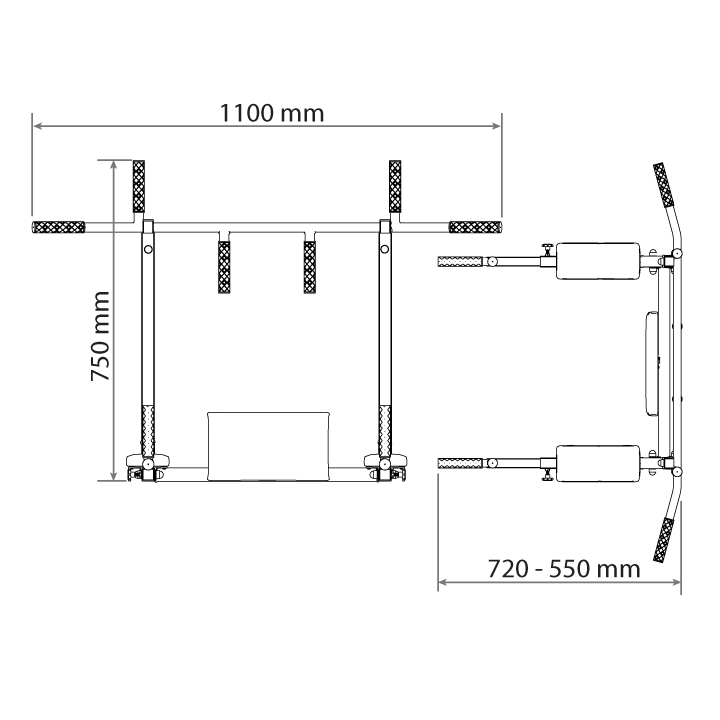 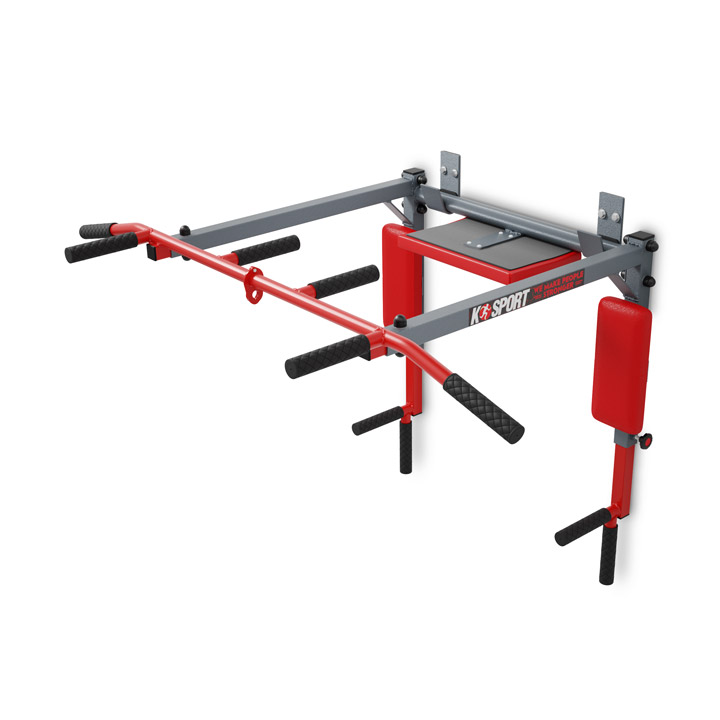 